Załącznik nr 3INFORMACJE O OFEROWANYM PRODUKCIE...............................................................(pieczęć wykonawcy)Ja (My), niżej podpisany(ni)..........................................................................................................................................................................................................................................................................działając w imieniu i na rzecz :.........................................................................................................................................................................................................................................................................................................(pełna nazwa wykonawcy).........................................................................................................................................................................................................................(adres siedziby wykonawcy)w odpowiedzi na zapytanie ofertowe pod nazwą „Dostawa narzędzi, urządzeń, akcesoriów sieciowych i pomocniczych do szkolnych pracowni komputerowych” dla Technikum Technologii Cyfrowych w Szczecinie przedstawiamy informacje o oferowanym produkcie:1. Listwa zasilająca z zabezpieczeniem – 8 szt.2. Listwa zasilająca rack z zabezpieczeniem – 16 szt.3. Kabel SATA III prosty 30 cm. -10 szt.4. Kabel SATA III prosty 50 cm. – 6 szt.5. Kabel SATA III kątowy 50 cm. – 6szt.6. Adapter Molex - 16 szt.
7. Patch Panel - 31 szt.8. Zestaw narzędzi monterskich  - 16 szt.9. Narzędzie wielofunkcyjne Multitool Leatherman -15 szt.10. Tester okablowania – 7 szt.11. Reflektometr TDR12. Stacja lutownicza -6 szt.13. Regenerator grotów lutowniczych- 2szt.14. Miernik cyfrowy uniwersalny – 6 szt.15. Odsysacz cyny – 6 szt.16.  Zestaw wkrętaków i końcówek wkrętakowych -15 szt.17. Zestaw narzędzi – 2 szt.18. Wkrętarka akumulatorowa –7szt.19. Wiertarko-wkrętarka -2szt.20. Tester napięcia - 1 szt.21. Tester zasilaczy komputerowych (ATX/BTX/ITX) z wyświetlaczem LCD – 1szt.22. Karta Diagnostyczna P.O.S.T. PCI 6-digit . -6szt.23. Gniazdka sieciowe – 100 szt.24. Kabel UTP (bęben) – 4 szt.25. Kabel STP (bęben) – 2szt.26. Wtyk RJ45 do kabli – 600 szt.27. Osłona na wtyk RJ45 – 200 szt. 28. Gniazdo keystone 90° - 100 szt.29. Ekranowany wtyk RJ45 do kabli CAT.6 -200 szt.30. Cyna lutownicza 6 szt.31. Groty lutownicze Weller S31 – 22szt.32.Gąbka lutownicza do stacji Weller – 20 szt.33. Latarka czołowa  - szt.634. Pasta termoprzewodząca -30 szt.35. Opaski zaciskowe 160x2,5mm– 6 szt.36. Opaski zaciskowe 200x3,6mm– 6 szt.37. Opaski zaciskowe 250x3,6mm– 6 szt.38. Srebrna taśma techniczna 10 szt.39.Taśma piankowa dwustronna -10szt.40. Taśma izolacyjna 15 szt.41. Taśma -rzep dwustronny w rolce - 3szt.42. Koszyk baterii R6x4. – 25szt.43. Baterie AA -4szt.44. Fartuch bawełniany – 30 szt.45. Fartuch ochronny ESD – 6 szt.46. Rękawice ochronne – 30 szt.47. Okulary ochronne – 30 szt.48. Apteczka -2 szt.Nazwa komponentuWymagane minimalne parametry techniczne i funkcjonalneParametry oferowanego sprzętuParametry- 5- gniazd,-filtr przeciwprzepięciowy,
-wyłącznik i lampka kontroli pracy,
-kabel o długości 3 m.,
- Napięcie znamionowe: 230 V AC
- Prąd znamionowy: 10 A
- Częstotliwość: 50 Hz
- Absorbcja energii: 909 J
- Maksymalny prąd impulsu: 30000 A
- Maksymalny czas reakcji: 25 ns
- Bezpiecznik nadprądowy: 1x10A/250V (automatyczny)
- atestowana obudowa wykonana z wysokoudarowego poliamiduWarunki gwarancji36 miesięcyNazwa komponentuWymagane minimalne parametry techniczne i funkcjonalneParametry oferowanego sprzętuParametryListwy zasilające do szaf 19” z systemem kontroli stanu zabezpieczenia,
resetowalny bezpiecznik,
- wskaźnik prawidłowego działania układu ochronnego,
-bezpieczniki termiczne zabezpieczające warystory,
- atestowana obudowa wykonana z wysokoudarowego poliamidu,
 -bezpiecznik resetowalny zabezpieczający urządzenie przed przeciążeniem
-zabezpieczenie przed przypadkowym wyłączeniem listwy
- Napięcie znamionowe: 230 V AC
- Prąd znamionowy: 10 A
- Częstotliwość: 50 Hz
- Absorbcja energii: 909 J
- Maksymalny prąd impulsu: 30000 A
- Maksymalny czas reakcji: 25 ns
- Bezpiecznik nadprądowy: 1x10A/250V (automatyczny)
- Wskaźnik prawidłowego działania układu ochronnegoWarunki gwarancji36 miesięcyNazwa komponentuWymagane minimalne parametry techniczne i funkcjonalneParametry oferowanego sprzętuDane techniczneSATA III
Transfer danych: SATA do 6Gbps
Długość kabla: 30cm
klipsy
Typ wtyku: prosty / prostyNazwa komponentuWymagane minimalne parametry techniczne i funkcjonalneParametry oferowanego sprzętuDane techniczneSATA III
Transfer danych: SATA do 6Gbps
Długość kabla: 50cmklipsy
Typ wtyku: prosty / prostyNazwa komponentuWymagane minimalne parametry techniczne i funkcjonalneParametry oferowanego sprzętuDane techniczneKabel Serial ATA III płaski o długości 50cm.Jeden wtyk kątowy.W kolorze czerwonym.Prędkość do 600MBps.Kompatybilny wstecznie z SATA II.Nazwa komponentuWymagane minimalne parametry techniczne i funkcjonalneParametry oferowanego sprzętuParametryAdapter MOLEX 4pin na 2x SATA POWER 20cm.Długość: 20cm, Złącze: Molex,2xSATANazwa komponentuWymagane minimalne parametry techniczne i funkcjonalneParametry oferowanego sprzętuParametry-Moduł nośny z 12 portami RJ45 kat
-Do montażu w 254 mm (10") szafach rack
-Szybkość transmisji:1 Gbit/s
-Kategoria sieci:CAT 6
-Ilość zajmowanych slotów rack: 1U
-Zestaw śrub M3
-12x opaski kablowe (75 x 1.9 mm)
-4x M6 x 16 zestaw wkrętówNazwa komponentuWymagane minimalne parametry techniczne i funkcjonalneParametry oferowanego sprzętuElementy wyposażenia zestawuZaciskarka wtyków modularnych wtyków modularnych, służąca do zaciskania ekranowanych wtyków 8 pinowych kat.6a kat.7 NEKU na kablach U/FTP, F/UTP, F/FTP, S/STP, S/FTP z żyłami o AWG 22-24 i średnicy zewnętrznej do ok. 7,9mmElementy wyposażenia zestawuNarzędzie uderzeniowe LSA-nóż krosowniczy krone Elementy wyposażenia zestawuŚciągacz izolacjiElementy wyposażenia zestawuTester okablowania RJ45, RJ12 oraz RJ11: wskazanie połączenia każdej z żył oddzielnieElementy wyposażenia zestawutestowanie kabli prostych, skrosowanych oraz niestandardowych połączeńElementy wyposażenia zestawutester oraz terminator wyposażone w 8 diod sygnalizacyjnychNazwa komponentuWymagane minimalne parametry techniczne i funkcjonalneParametry oferowanego sprzętuParametryOstrza 	ostrze częściowo ząbkowane (420 HC)
Długość ostrza: 66 mmK
Kombinerki
Przecinak do drutu (integralny)
Przyrząd do zdejmowania izolacji 
Śrubokręty 	średni śrubokręt płaski, mały śrubokręt płaski, śrubokręt krzyżak
Nożyczki 	Tak
Pilnik 	Tak (stalowy)
Miarka 	Tak
Materiały 	Stal
Gwarancja 	25 lat
Długość 	97 mm
Waga 	198.4 g
Inne cechy 	sprężynujące kombinerkiDodatki opcjonalnieKabura Nazwa komponentuWymagane minimalne parametry techniczne i funkcjonalneParametry oferowanego sprzętuParametryTester okablowania służący do kompleksowych testów okablowania sieciowego. Urządzenie powinno być wyposażone w kolorowy, podświetlany wyświetlacz LCD. Możliwość wykonania testu ping z pomiarem utraconych pakietów i opóźnień.Pomiar napięcia PoE na każdej linii oraz eksport danych pomiarowych na zewnętrzną kartę pamięci typu micro SD.- RJ-45, RJ-11, BNC
- lokalizacja miejsca uszkodzenia,
- pomiar długości kabla,
- wykrywanie zwarć, przerw,
- odwrotnych połączeń,
- pomiar odległości do uszkodzenia,
- dynamiczna kalibracja pomiaru długości kabla,
- kompensacja temperatury, 
- sygnalizacja dźwiękowa,
- identyfikacja terminatorów,
- mapa połączeń,
- szukacz par z generatorem
- test pingWarunki gwarancji24 m-ceNazwa komponentuWymagane minimalne parametry techniczne i funkcjonalneParametry oferowanego sprzętuParametry i funkcjonalnośćTester przeznaczony do sprawdzania integralności i weryfikacji połączeń kablowych Pomiar długości przewodu,
Metoda pomiaru długości 	Reflektometryczna TDR ,
Odległość do przerwy w kablu,
Odległość do zwarcia w parze skrętki ,
Prawidłowe podłączenie par,
Mapa połączeń,
Informacje o parach,
Zwarcie (ang. shorted pairs),
Złe rozszycie (ang. split pair),
Pary odwrócone (ang. reversed pairs),
Przerwa w kablu (ang. open circuits), 
Brak przewodu (ang. miswires),
Ciągłość ekranu (ang. shield continuity),
Analogowy generator sygnału akustycznego, Cyfrowy generator sygnału akustycznego,
Hub Blink (Miganie diody portu w urządzeniu
aktywnym w celu identyfikacji),
Wykrycie napięcia,
Wykrycie PoE,
Wartość napięcia PoE,
Wykrycie linii telefonicznej 
Wartość napięcia linii telefonicznejWartość sieci Ethernet 
Wykrycie prędkości Ethernet ,
Wbudowane gniazdo RJ45, Wbudowane gniazdo RJ11/12, Wbudowane gniazdo F 
Wielkość ekranu LCD 	2.9", Podświetlany ekran LCD
Pomiar odległości do zwarcia w parze kabla skrętkowego,
Precyzyjny pomiar odległości do przerwy w kablu,
Dokładny pomiar długości metodą reflektometryczną TDR,
Pomiar długości wyrażony w metrach lub stopach dla kabli skrętkowych UTP/STP i koncentrycznych,
Wynik pomiaru długości dostępny na wstępie każdego testu
Doskonały pomiar mapy połączeń kabli skrętkowych, telefonicznych i koncentrycznych
Pomiary z podłączoną jednostką zdalną:
Ciągłość ekranu,
Zwarcie,
Przerwa w kablu,
Złe rozszycie,
Pary odwrócone
Przeplot
Pomiary bez jednostki zdalnej
Zwarcie
Przerwa w kablu
Dla sekwencji mapy połączeń T568A/B wyświetlany komunikat PASS i sygnał dźwiękowy
Mapa połączeń dla sieci 10Base-T i Token Ring
Testy linii telefonicznych 1, 2 lub 3 parowych RJ11/RJ12
Testy sieci telefonicznych ze wskazaniem prawidłowo lub odwrotnie odłączonych pinów od 1 do 6
Doskonała prezentacja wyników i wygodny odczyt danych za sprawą graficznego, podświetlanego ekranu LCD 
Wykrycie napięcia w kablu - bezpieczna praca z siecią aktywną
Wykrycie napięcia PoE i możliwość odczytu wartości napięcia PoE 
Wykrycie linii telefonicznej i możliwość odczytu wartości napięcia 
linii telefonicznej 
Wykrycie sieci Ethernet i możliwość identyfikacji prędkości Ethernet
Funkcja zaświecenia diody w urządzeniu aktywnym podłączonym do drugiego końca mierzonego kabla 
Wbudowany generator sygnału akustycznego - analogowy i cyfrowy 
Do dyspozycji 4 różne tony
Możliwość wysłania sygnału po mierzonym przewodzie, parze lub 
pojedynczej żyle
Długi czas pracy na baterii dzięki niskiemu zapotrzebowaniu na energię oraz funkcji automatycznego wyłączania testera
Wbudowany wskaźnik stanu baterii

W zestawie1 x Jednostka główna, 1 x Jednostka zdalna RJ11/RJ45 UTP/STP, 1 x Jednostka zdalna kabla koncentrycznego, 2 x Kabel RJ45 STP, 2 x Kabel RJ11, 1 x Kabel RJ45/"krokodylki", 1 x Pokrowiec, 1 x Instrukcja obsługi, bateria 9VNazwa komponentuNazwa komponentuWymagane minimalne parametry techniczne i funkcjonalneParametry oferowanego sprzętuMocMocCo najmniej 40 WTypTypLutownica oporowaNapięcieNapięcie230 V / 50 Hz (sieciowe)Zakres regulacji temperaturyod 150 do 450 °Cod 150 do 450 °CInneRegulacja temperatury
Czas nagrzewania do ok. 2 minut 
Beznarzędziowa wymiana grotów
Gąbka i stojakRegulacja temperatury
Czas nagrzewania do ok. 2 minut 
Beznarzędziowa wymiana grotów
Gąbka i stojakWarunki gwarancjiWarunki gwarancji24 m-ceNazwa komponentuWymagane minimalne parametry techniczne i funkcjonalneParametry oferowanego sprzętuOpisRegenerator grotów lutowniczych do szybkiego usuwania zanieczyszczeń. Usuwanie osadów z tlenków powstałych w procesie lutowania. Bezołowiowy, bezhalogenkowy. Podstawowe składniki: Cyna, Fosforan amonu, Wodorofosforan amonuNazwa komponentuWymagane minimalne parametry techniczne i funkcjonalneParametry oferowanego sprzętuParametry techniczne20kHz
Pomiar hFe tranzystora:
Pomiar napięcia przemiennego:	0-600V
Pomiar napięcia stałego:	0-600V
Pomiar pojemności:	0-20µF ±2,5%
Pomiar rezystancji:	0-200MΩ
Prąd przemienny:	0-10A
Prąd stały:	0-10A
Test ciągłości obwodu:	wbudowany brzęczyk
Test diody:	1mA, 2,8VFunkcjonalność i budowa- pomiar napięcia i prądu stałego oraz przemiennego,
- pomiar rezystancji, pojemności kondensatorów, częstotliwości prądu i temperatury, możliwość skontrolowania diody
--budowa z tworzywa sztucznego, z wbudowaną podpórką, która umożliwia postawienie miernika
-silikonowa osłona zwiększająca odporność na upadki i wstrząsy. 
- gniazda pomiarowe, oraz gniazdo do sprawdzania tranzystorów
wyświetlacz ciekłokrystaliczny oraz przełącznik zakresów pomiarów
-brzęczyk,
-funkcja automatycznego wyłączania multimetru,
-Holster - gumowa obudowa chroniąca multimetr przed uszkodzeniami mechanicznymi i umożliwiającą zamocowanie przewodów pomiarowych na czas transportu.
-zintegrowana podpórka.Warunki gwarancji24 m-ceNazwa komponentuWymagane minimalne parametry techniczne i funkcjonalneParametry oferowanego sprzętuParametry-odsysacz elektryczny z podgrzewaną końcówką,
-moc: 40W,
-napięcie zasilania: 230V AC,
-wymienne końcówki (dysze metalowe)Nazwa komponentuWymagane minimalne parametry techniczne i funkcjonalneParametry oferowanego sprzętuParametry-zestaw 37 szt.,
-stal S2,
- magnetyczna końcówka, 
-trójgraniasty kształt uchwytu, wyprofilowane oparcie dla kciuka, 
-uchwyt pokryty tworzywem TPR 
-odpornym na działanie chemikaliów, olejów mineralnych, smarów, 
-rozmiary: płaskie 8x150 mm, 6x100 mm, 5x75 mm, 6x38 mm, 2.5x40 mm, 3.0x40 mm, krzyżowe PH3x150 mm, PH2x100 mm, PH1x75 mm, PH2x38 mm, PH00x40 mm, PH0x40 mm, Torx T5x40 mm, T6x40 mm, T7x40 mm, T8x40 mm, uchwyt do bitów, 20 bitów 4 mm, 5 mm, 6 mm, PH1, PH2, PH3, PZ0, PZ1, PZ2, PZ3, T10, T15, T20, T25, T30, T40, H3, H4, H5, H6, stojak.Gwarancja25 latNazwa komponentuWymagane minimalne parametry techniczne i funkcjonalneParametry oferowanego sprzętuParametrySkrzynka z narzędziami zawierająca 80szt. najczęściej używanych narzędzi ręcznych. Skrzynka wykonana z galwanizowanej blachy 0,6mm. Nasadki wykonane z wytrzymałej stali narzędziowej CrV 50BV30. Grzechotka posiadająca 72 zęby, wykonana ze stali CrV 6140, bity ze stali AISI S2.Poglądowe zdjęcie zestawu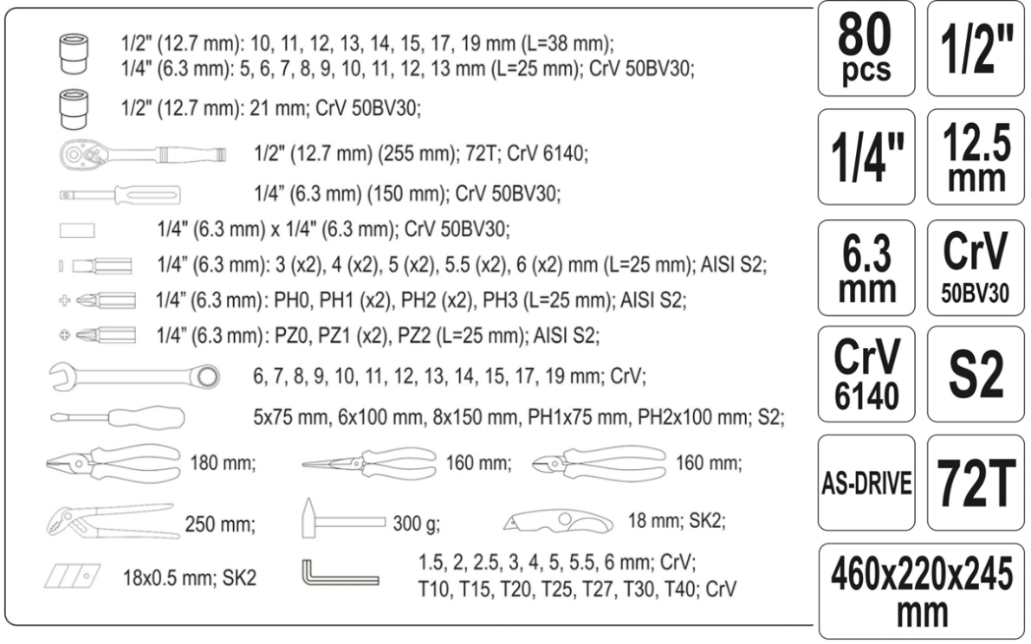 Nazwa komponentuWymagane minimalne parametry techniczne i funkcjonalneParametry oferowanego sprzętuParametry techniczne-Napięcie: 4V,
-Typ akumulatora: Li-Ion,
-Pojemność akumulatora: 1,3Ah,
-Ładowarka w wyposażeniu: 10h,
-Maksymalna prędkość obrotowa: 180obr/min,
-Maksymalny moment obrotowy: 5Nm,
-Poziom wibracji przy wierceniu w metalu: 0.8m/s2,
-poziom wibracji przy wkręcaniu: 0.6m/s2,
-Masa: 0,5kg,
-moment obrotowy:12 różnych ustawień,
-dioda LED,
-przełącznik i uchwyt pokryte antypoźlizgową osłonką,
-technologia QuickChange™, pozwalająca na wymianę końcówek jedną ręką,Wyposażenie:-30 końcówek,
-Ładowarka,
-Akumulator,
-Walizka -kasetka do przenoszenia GripCaseNazwa komponentuWymagane minimalne parametry techniczne i funkcjonalneParametry oferowanego sprzętuDane techniczneTyp zasilania: akumulatoroweUdar: takMiękki moment obrotowy: 17,5 NmTwardy moment obrotowy: 40 NmNapięcie akumulatora: 18 VPojemność akumulatora: 1,5 AhIlość akumulatorów: 2Typ akumulatora: Li-IonPrędkość obrotowa: 1400 rpmIlość biegów: 2Masa: 1,25 kgMax liczba udarów:  co najmniej 20000  na 1/minWyposażenie2 akumulatory Li-Ion 18V 1,5AhŁadowarkaUchwyt magnetyczny na bityWalizka transportowa8 końcówek nasadkowych (4, 5, 6, 7, 8, 9, 10, 11, 12mm)6 końcówek wkrętarskich 25mm sześciokątne (Hex3, Hex4, Hex5)8 końcówek wkrętarskich 25mm płaskie (SL4, SL6, SL7.2)9 końcówek wkrętarskich 25mm Torx (Star10, Star15, Star20, Star25, Star30)13 końcówek wkrętarskich 25mm PZ (PZ0, PZ1, PZ2, PZ3)15 końcówek wkrętarskich 25mm PH (PH0, PH1, PH2, PH3)4 wiertła do muru (5, 6, 7, 8mm)5 wierteł do drewna z końcówką pilotującą (3, 4, 5, 6, 8mm)11 wierteł do metalu HSS (2.5, 3, 3.5, 4, 4.5, 5, 6, 7, 8mm)Nazwa komponentuWymagane minimalne parametry techniczne i funkcjonalneParametry oferowanego sprzętuParametryPróbnik przeznaczony do czynnych i biernych części obwodu, jako detektor obecności napięcia.-napięcie stałe:12–600 V-napięcie zmienne:12–600 V-napięcie stałe i zmienne: 12 V, 24 V, 50 V, 120 V, 230 V, 400 V, 600 V-określenie polaryzacji-sygnalizacja :optyczna-zasilanie ze źródła napięcia-zakres częstotliwości :0–60 HzWarunki gwarancji24 m-ceNazwa komponentuWymagane minimalne parametry techniczne i funkcjonalneParametry oferowanego sprzętuOpisObsługuje standardowe złącza 20 lub 24-pin standardów ATX, BTX i ITXParametryWarunki gwarancji24 m-ceNazwa komponentuWymagane minimalne parametry techniczne i funkcjonalneParametry oferowanego sprzętuOpisDiody LED monitorujące napięcia zasilające komputer: +12V, -12V  i +3,3V oraz diody: Stable, Unstable, Ready, RUN, FRAME , IRDY.Wyświetlacz 6-cyfrowy.Obsługa portu I/O, dodatkowo obsługa portu 84h i 300hPrzeznaczenie: komputery desktop.obsługa portów 80h, 84h i 300h
współpraca z szyną mini PCI, mini PCI-E lub złącza LPC
wyświetlacz 6-cyfrowy
diody LED monitorujące sygnały RESET i CLOCKGwarancja24-miesiąceNazwa komponentuWymagane minimalne parametry techniczne i funkcjonalneParametry oferowanego sprzętuParametrykategoria:6 (1000 Mbit),
standard:RJ-45 (10/100/1000Mb/s),
końcówka 1: 1 x RJ45,
koncówka 2: 1 x RJ45Nazwa komponentuWymagane minimalne parametry techniczne i funkcjonalneParametry oferowanego sprzętuParametryTyp przewodu: U/UTP,
Żyła: drut miedziany 23AWG 0,551 ± 0,005mm,
w powłoce HDPE 0,99mm,
Powłoka: PCV 0,51mm,
Średnica:5,9 ± 0,2mm,
Kategoria: kat. 6; class E,
Standardy: IEC61156-5, EN50288-3-1, ANSI/TIA568C.2Rolka 305mNazwa komponentuWymagane minimalne parametry techniczne i funkcjonalneParametry oferowanego sprzętuParametryKabel U/UTP,
Typ przewodu FTP/STP - ekranowana skrętka 4 parowa
Kategoria 5e
Średnica żyły 0,51 mm
Materiał izolacji kabla PVC - polyvinyl chloride
Długość 305 Metr
Kolor szary
Rolka - 305mNazwa komponentuWymagane minimalne parametry techniczne i funkcjonalneParametry oferowanego sprzętuParametryZłącze: RJ-45 (LAN) na kabel nieekranowanyOpakowanie: 100szt.Nazwa komponentuWymagane minimalne parametry techniczne i funkcjonalneParametry oferowanego sprzętuParametryOsłona na wtyk RJ-45 (LAN)Opakowanie :100 szt.Nazwa komponentuWymagane minimalne parametry techniczne i funkcjonalneParametry oferowanego sprzętuParametry i przeznaczenieGniazdo keystone 90° kat.6 1xRJ-45 do montażu w gniazdach i nieuzbrojonych patchpanelach (kompatybilność ze sprzętem różnych producentów)- Kategoria: 6  (do montażu z UTP - nieekranowana skrętka 4 parowa)
- Typ gniazda: 1 x RJ45 
- Nachylenie 90°
- Kompatybilność ze sprzętem różnych producentówNazwa komponentuWymagane minimalne parametry techniczne i funkcjonalneParametry oferowanego sprzętuParametryDedykowany do kabli z żyłami o AWG 22-24 i średnicy zewnętrznej do ok. 7,9mm, Kat. 6a (możliwość zarobienia ekranowanych kabli kat.5, 6. 6a, 7 i 7a),-
- Wtyk dwuczęściowy, z wkładką (insertem) do ułożenia żył ,
- Złącze ekranowane,
- Wysoka wytrzymałośćNazwa komponentuWymagane minimalne parametry techniczne i funkcjonalneParametry oferowanego sprzętuParametry0,38mm/250g Sn60Pb40 CYNEL
wyprodukowany w pierwszym wytopie cyny i ołowiu zgodnie z normą PN EN 29453:2000
Zawartość cyny: 60%
Temperatura topienia: 183°C do 190°C
Temperatura pracy: :320°C do 420°C
 Ciężar właściwy:  8,65 g/cm3Nazwa komponentuWymagane minimalne parametry techniczne i funkcjonalneParametry oferowanego sprzętuParametryTyp grota: do lutownic grzałkowych 
Kształt grota: stożek 
Wymiary grota: 0.4mm
Zastosowanie sprzętu lutowniczego: do stacji WEL.WHS40, do stacji WEL.WHS40DNazwa komponentuWymagane minimalne parametry techniczne i funkcjonalneParametry oferowanego sprzętuParametrygąbka lutownicza do stacji lutowniczej Weller WHS 40 do czyszczenia grotów lutowniczych.Nazwa komponentuWymagane minimalne parametry techniczne i funkcjonalneParametry oferowanego sprzętuParametryZasilanie: 3xAAA
Źródło światła: diody LED
Moc świetlna :100 lumenów
Czas pracy : 50 h
Zasięg: 35m
Odporna na warunki atmosferyczne
Odporność na upadki: 1m
Regulowana opaska i odchylana głowicy,
Tryb pracy: 100%, 50%Nazwa komponentuWymagane minimalne parametry techniczne i funkcjonalneParametry oferowanego sprzętuParametryMasa: 2 g
Zastosowanie: CPU, GPU 
Przewodność cieplna: powyżej 3.00 W/mK
szpatułki do rozprowadzania w zestawieNazwa komponentuWymagane minimalne parametry techniczne i funkcjonalneParametry oferowanego sprzętuParametryWymiary:160mm.x 2,5mm..
Min. Siła zrywająca. 8kg.
Materiał: poliamid 66
Klasa odporności: UL 94 kl. V2Nazwa komponentuWymagane minimalne parametry techniczne i funkcjonalneParametry oferowanego sprzętuParametryWymiary:200mm.x 3,6mm..
Min. Siła zrywająca. 8kg.
Materiał: poliamid 66
Klasa odporności: UL 94 kl. V2Nazwa komponentuWymagane minimalne parametry techniczne i funkcjonalneParametry oferowanego sprzętuParametryWymiary:250mm.x 3,6mm..
Min. Siła zrywająca. 8kg.
Materiał: poliamid 66
Klasa odporności: UL 94 kl. V2Nazwa komponentuWymagane minimalne parametry techniczne i funkcjonalneParametry oferowanego sprzętuParametry- wodoodporna
- odporna na temperatury w zakresie od -40 do + 70.
Długość: 10 metrów.
Szerokość: 50mm.Nazwa komponentuWymagane minimalne parametry techniczne i funkcjonalneParametry oferowanego sprzętuParametry-bardzo dobra przyczepność do podłoża,
-wysoka odporność na promienie UV, oleje
- zastosowanie w montażu tablic reklamowych, w przemyśle motoryzacyjnym do wyważania felg aluminiowych, do łączenia lusterek, do mocowania elementów wykończeniowychDługość: 5 metrówSzerokość: 25mmNazwa komponentuWymagane minimalne parametry techniczne i funkcjonalneParametry oferowanego sprzętuParametryZastosowanie owijanie przewodów i wiązek kablowych, wiązkowanie 
Szerokość 19mm
Długość 33m 
Grubość 0.11mm 
Kolor czarny 
Materiał nośnika folia PVC
Wydłużenie przy zrywaniu 180% 
Przyczepność do stali 1.5N/cm 
Temperatura pracy od-30 do 105°C 
Wytrzymałość na rozciąganie 25N/cm
Właściwości taśm:elastyczna, nie zawierająca metali ciężkich, samogasnąceNazwa komponentuWymagane minimalne parametry techniczne i funkcjonalneParametry oferowanego sprzętuParametry techniczne- Silne przyleganie
- Wielokrotnego użytkuWymiary: - Długość: 4m
- Szerokość: 16 mmKolor: Czarny Nazwa komponentuWymagane minimalne parametry techniczne i funkcjonalneParametry oferowanego sprzętuDane techniczneKoszyk baterii R6x4 BAT.H.SN-18 typ 12Nazwa komponentuWymagane minimalne parametry techniczne i funkcjonalneParametry oferowanego sprzętuOpismodel: LR6napięcie: 1,5 Vpojemność: 2600mAhwymiary: 14,5x50,5mmwaga: 23gminimalna data ważności baterii: minimum 6 lat od daty zakupuInne oznaczenia producentów4006, MIGNON, R06, AANazwa komponentuWymagane minimalne parametry techniczne i funkcjonalneParametry oferowanego sprzętuWyglądNazwa komponentuWymagane minimalne parametry techniczne i funkcjonalneParametry oferowanego sprzętuParametry i składInneZgodność z normą IEC 61340-5-1
Rozmiary: L - XL 
Zapięcie : springiNazwa komponentuWymagane minimalne parametry techniczne i funkcjonalneParametry oferowanego sprzętuParametryMateriał: rękawica antyprzepięciowa dziana ze splotu włókien poliwęglowych elastycznych i nylonowych 
Część chwytna pokryta poliuretanem
Wykończenie rękawicy: bezuciskowy ściągacz 
Niewielka grubość bezpyłowaRóżne rozmiaryNazwa komponentuWymagane minimalne parametry techniczne i funkcjonalneParametry oferowanego sprzętuParametryWymagania dotyczące wygląduOkulary jednoczęściowe 
Płaskie, elastyczne zauszniki 
Zintegrowany nosek z poliwęglanu 
Osłony skroniNazwa komponentuWymagane minimalne parametry techniczne i funkcjonalneParametry oferowanego sprzętuWygląd Apteczka metalowa
Konstrukcja zgrzewana zamykana na zamek kluczowy 
Komplet śrub do mocowania szafek w pozycji pionowejŚrodki do udzielania pierwszej pomocyInne